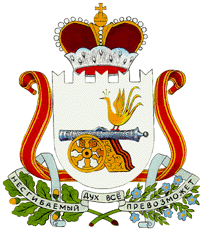 АДМИНИСТРАЦИЯКОРОБЕЦКОГО СЕЛЬСКОГО ПОСЕЛЕНИЯ ЕЛЬНИНСКОГО  РАЙОНА СМОЛЕНСКОЙ ОБЛАСТИПОСТАНОВЛЕНИЕот 12.01.2018 года № 10	В соответствии с Федеральным законом от 02.03.2007 года №25-ФЗ
"О муниципальной службе в Российской Федерации", Администрация Коробецкого сельского поселения Ельнинского района Смоленской области	Постановляет:1. Утвердить прилагаемое Положение о проведении аттестации муниципальных служащих Администрации Коробецкого сельского поселения Ельнинского  района Смоленской области. 2. Настоящее постановление вступает в силу со дня подписания и подлежит обнародованию.Глава муниципального образования Коробецкого сельского поселения Ельнинского района Смоленской области		             И.В.БуряковУТВЕРЖДЕНОПостановлением АдминистрацииКоробецкого сельского поселенияЕльнинского района Смоленской области.                                                                    от 12.01.2018 № 10ПОЛОЖЕНИЕО ПРОВЕДЕНИИ АТТЕСТАЦИИ МУНИЦИПАЛЬНЫХ СЛУЖАЩИХАДМИНИСТРАЦИИ КОРОБЕЦКОГО СЕЛЬСКОГО ПОСЕЛЕНИЯ ЕЛЬНИНСКОГО РАЙОНА СМОЛЕНСКОЙ ОБЛАСТИОбщие положения1. Настоящее Положение в соответствии со статьей 18 Федерального закона от 2 марта 2007 года N 25-ФЗ "О муниципальной службе в Российской Федерации" (далее - Федеральный закон) определяет порядок проведения аттестации муниципальных служащих Администрации Коробецкого сельского поселения Ельнинского района Смоленской области  (далее - муниципальные служащие).2. Аттестация муниципального служащего проводится в целях определения его соответствия замещаемой должности муниципальной службы.3. Аттестации не подлежат следующие муниципальные служащие:1) замещающие должности муниципальной службы менее одного года;2) достигшие возраста 60 лет;3) беременные женщины;4) находящиеся в отпуске по беременности и родам или в отпуске по уходу за ребенком до достижения им возраста трех лет. Аттестация указанных муниципальных служащих возможна не ранее чем через год после выхода из отпуска;5) замещающие должности муниципальной службы на основании срочного трудового договора (контракта).4. Аттестация муниципального служащего проводится один раз в три года.Организация проведения аттестации5. Для проведения аттестации муниципальных служащих издается распоряжение Администрации Коробецкого сельского поселения Ельнинского района Смоленской области, содержащее положения:1) о формировании аттестационной комиссии;2) об утверждении графика проведения аттестации;3) о составлении списков муниципальных служащих, подлежащих аттестации;4) о подготовке документов, необходимых для работы аттестационной комиссии.6. Указанным распоряжением определяются состав аттестационной комиссии, сроки и порядок ее работы.В состав аттестационной комиссии включаются представитель нанимателя (работодателя) и (или) уполномоченное им лицо, представители кадровой и юридической служб, иные муниципальные служащие.В состав аттестационной комиссии могут включаться по согласованию депутаты представительного органа муниципального образования, члены выборного органа местного самоуправления, члены избирательной комиссии муниципального образования. В состав аттестационной комиссии могут быть включены независимые эксперты - специалисты по вопросам, связанным с муниципальной службой.Состав аттестационной комиссии для проведения аттестации муниципальных служащих, замещающих должности муниципальной службы, исполнение должностных обязанностей по которым связано с использованием сведений, составляющих государственную тайну, формируется с учетом положений законодательства Российской Федерации о государственной тайне.Состав аттестационной комиссии формируется таким образом, чтобы была исключена возможность возникновения конфликтов  интересов, которые могли бы повлиять на принимаемые аттестационной комиссией решения.7. Аттестационная комиссия состоит из председателя, заместителя председателя, секретаря и иных членов аттестационной комиссии. Все члены аттестационной комиссии при принятии решений обладают равными правами.Председатель аттестационной комиссии организует работу аттестационной комиссии, распределяет обязанности между членами аттестационной комиссии, председательствует на заседаниях аттестационной комиссии.В случае временного отсутствия председателя аттестационной комиссии (болезнь, отпуск и другие уважительные причины) полномочия председателя комиссии осуществляет заместитель председателя комиссии.Секретарь аттестационной комиссии ведет протокол заседания комиссии, в котором фиксирует ее решения и результаты голосования. Протокол заседания аттестационной комиссии подписывается председателем, заместителем председателя, секретарем и членами аттестационной комиссии, присутствовавшими на заседании.8.  В графике проведения аттестации указываются:1) наименование органа местного самоуправления, муниципального органа, структурного подразделения, в которых проводится аттестация;2) список муниципальных служащих, подлежащих аттестации;3) дата, время и место проведения аттестации;4) дата представления в аттестационную комиссию необходимых документов с указанием ответственных за их представление руководителей соответствующих подразделений органа местного самоуправления, муниципального органа.9. График проведения аттестации утверждается главой муниципального образования Коробецкого сельского поселения Ельнинского района Смоленской области и доводится до сведения каждого аттестуемого муниципального служащего под роспись не менее чем за месяц до начала аттестации.10. Не позднее, чем за две недели до начала аттестации в аттестационную комиссию представляется отзыв об исполнении подлежащим аттестации муниципальным служащим должностных обязанностей за аттестационный период (далее - отзыв), подписанный его непосредственным руководителем. 11. Отзыв должен содержать следующие сведения о муниципальном служащем:1) фамилия, имя, отчество;2) замещаемая должность муниципальной службы на момент проведения аттестации и дата назначения на эту должность;3) перечень основных вопросов (документов), в решении (разработке) которых муниципальный служащий принимал участие;4) мотивированная оценка профессиональных, личностных качеств и результатов профессиональной служебной деятельности муниципального служащего.12. К отзыву прилагаются сведения о выполненных муниципальным служащим поручениях и подготовленных им проектах документов за указанный период, содержащиеся в годовых отчетах о профессиональной служебной деятельности муниципального служащего.При каждой последующей аттестации в аттестационную комиссию представляется также аттестационный лист муниципального служащего с данными предыдущей аттестации.13. Специалист по кадровой работе не менее чем за неделю до начала аттестации должен ознакомить каждого аттестуемого муниципального служащего с представленным отзывом. При этом аттестуемый муниципальный служащий вправе представить в аттестационную комиссию дополнительные сведения о своей профессиональной служебной деятельности за указанный период, а также заявление о своем несогласии с представленным отзывом или пояснительную записку на отзыв непосредственного руководителя.В аттестационную комиссию также представляются положение о подразделении, в котором подлежащий аттестации муниципальный служащий проходит муниципальную службу (замещает должность), и должностная инструкция муниципального служащего.Проведение аттестации14. Заседание аттестационной комиссии считается правомочным, если на нем присутствует не менее двух третей ее членов.15. Аттестация проводится в присутствии аттестуемого муниципального служащего на заседании аттестационной комиссии.В случае неявки муниципального служащего на заседание аттестационной комиссии без уважительной причины или отказа его от аттестации аттестация переносится на следующее заседание аттестационной комиссии.16. Аттестационная комиссия рассматривает представленные документы, заслушивает сообщения аттестуемого муниципального служащего, а в случае необходимости - его непосредственного руководителя о профессиональной служебной деятельности муниципального служащего.В случае представления аттестуемым муниципальным служащим дополнительных сведений о его профессиональной служебной деятельности за аттестационный период или его заявления о несогласии с представленным отзывом аттестационная комиссия вправе перенести аттестацию на следующее заседание комиссии.17. Профессиональная служебная деятельность муниципального служащего оценивается на основе определения его соответствия квалификационным требованиям по замещаемой должности муниципальной службы, его участия в решении поставленных перед соответствующим подразделением (органом местного самоуправления, муниципальным органом) задач, сложности выполняемой им работы, ее эффективности и результативности.При оценке профессиональной служебной деятельности муниципального служащего должны учитываться результаты исполнения муниципальным служащим должностной инструкции, профессиональные знания и опыт работы муниципального служащего, соблюдение муниципальным служащим ограничений, отсутствие нарушений запретов, выполнение требований к служебному поведению и обязательств, установленных законодательством Российской Федерации о муниципальной службе, а при аттестации муниципального служащего, наделенного организационно-распорядительными полномочиями по отношению к другим муниципальным служащим, - также организаторские способности.18. Решение аттестационной комиссии принимается в отсутствие аттестуемого муниципального служащего и его непосредственного руководителя открытым голосованием простым большинством голосов присутствующих на заседании членов аттестационной комиссии. При равенстве голосов муниципальный служащий признается соответствующим замещаемой должности муниципальной службы.На период аттестации муниципального служащего, являющегося членом аттестационной комиссии, его членство в этой комиссии приостанавливается.Решения по результатам аттестации19. По результатам аттестации муниципального служащего аттестационной комиссией принимается одно из следующих решений:1) соответствует замещаемой должности муниципальной службы;2) не соответствует замещаемой должности муниципальной службы.Аттестационная комиссия может давать рекомендации о поощрении отдельных муниципальных служащих за достигнутые ими успехи в работе, в том числе о повышении их в должности, а в случае необходимости - рекомендации об улучшении деятельности аттестуемых муниципальных служащих, а также о направлении отдельных муниципальных служащих на повышение квалификации.20. Результаты аттестации сообщаются аттестованным муниципальным служащим непосредственно после подведения итогов голосования.Результаты аттестации заносятся в аттестационный лист муниципального служащего, составленный по форме согласно приложению. Аттестационный лист подписывается председателем, заместителем председателя, секретарем и членами аттестационной комиссии, присутствовавшими на заседании.Муниципальный служащий знакомится с аттестационным листом под расписку.Аттестационный лист муниципального служащего, прошедшего аттестацию, и отзыв хранятся в личном деле муниципального служащего.21. Материалы аттестации муниципальных служащих представляются представителю нанимателя (работодателю) не позднее чем через семь дней после ее проведения.22. По результатам аттестации представитель нанимателя (работодатель) принимает решение о поощрении отдельных муниципальных служащих за достигнутые ими успехи в работе или в срок не более одного месяца со дня аттестации о понижении муниципального служащего в должности с его согласия. По результатам аттестации аттестационная комиссия может давать рекомендации о направлении отдельных муниципальных служащих для получения дополнительного профессионального образования.23. В случае несогласия муниципального служащего с понижением в должности или невозможности перевода с его согласия на другую должность муниципальной службы представитель нанимателя (работодатель) может в срок не более одного месяца со дня аттестации уволить его с муниципальной службы в связи с несоответствием замещаемой должности вследствие недостаточной квалификации, подтвержденной результатами аттестации. По истечении указанного срока увольнение муниципального служащего или понижение его в должности по результатам данной аттестации не допускается.24. Муниципальный служащий вправе обжаловать результаты аттестации в соответствии с законодательством Российской Федерации.Приложениек Положению о проведенииаттестации муниципальных служащихАдминистрации Коробецкого сельского поселенияЕльнинского района Смоленской областиАТТЕСТАЦИОННЫЙ ЛИСТ1. Фамилия, имя, отчество __________________________________________________________________2. Год, число и месяц рождения __________________________________________________________________3. Сведения о профессиональном образовании, наличии ученой степени, ученого звания__________________________________________________________________(когда и какое учебное заведение окончил, специальность и квалификация по образованию, повышение квалификации, профессиональная переподготовка, ученая степень, ученое звание)__________________________________________________________________4. Замещаемая должность на момент аттестации и дата назначения на должность__________________________________________________________________5. Стаж муниципальной службы (в том числе стаж муниципальной службы в данном органе) __________________________________________________________________6. Общий трудовой стаж __________________________________________________________________7. Вопросы к муниципальному служащему и краткие ответы на них__________________________________________________________________________________________________________________________________________________________________________________________________________________________________________________________________________________________________________________________________________________________________________________________________________________________________________________________________________________________________________________________________________________________________________________________________________________8. Замечания и предложения, высказанные аттестационной комиссией______________________________________________________________________________________________________________________________________________________________________________________________________________________________________________________________________________________________________________________________________________________________________________________________________________________________________________________________________________9. Краткая оценка выполнения муниципальным служащим рекомендаций предыдущей аттестации __________________________________________________________________(выполнены, частично выполнены, не выполнены)10. Решение аттестационной комиссии ____________________________________________________________________________________________________________________________________(соответствует замещаемой должности муниципальной службы, не соответствует замещаемой должности муниципальной службы)11. Рекомендации, высказанные членами аттестационной комиссии аттестуемому:____________________________________________________________________________________________________________________________________________________________________________________________________________________________________________________________________________________________________________________________________________________________________________________________________________12. Рекомендации аттестационной комиссии, вносимые на рассмотрение руководителя:____________________________________________________________________________________________________________________________________13. Количественный состав аттестационной комиссии ________________________________________________________________На заседании присутствовало _______________ членов аттестационной комиссии.Количество голосов  "За" _____,  "Против" ______,  "Воздержались" _______.Председатель аттестационной комиссии____________________________        __________________________________         (подпись)                                                                     (расшифровка подписи)Секретарь аттестационной комиссии____________________________        __________________________________         (подпись)                                                                     (расшифровка подписи)Члены аттестационной комиссии:____________________________        __________________________________         (подпись)                                                                     (расшифровка подписи)____________________________                   ________________________________________         (подпись)                                                                     (расшифровка подписи)____________________________                    _______________________________________         (подпись)                                                                     (расшифровка подписи)Дата проведения аттестации _____________С аттестационным листом ознакомился _______________________________________(подпись муниципального служащего, дата)     (МП)Об утверждении Положения о проведении аттестации муниципальных служащих Администрации  Коробецкого сельского поселения Ельнинского   района Смоленской области 